Комунальний заклад «Дошкільний навчальний заклад №26 ВМР»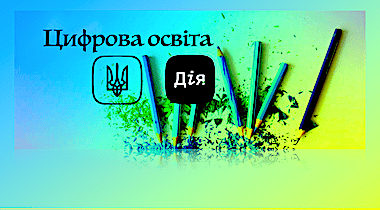  01.11.2023 - 24.11.2023 «Затверджено»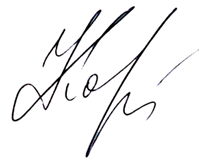 Завідувач КЗ «ДНЗ№26 ВМР» ___________ Юлія КОРОЛЕНКО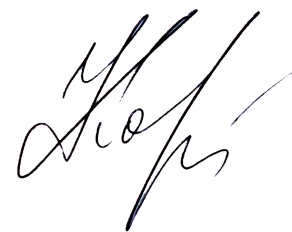 План заходівпо проведенню “Місяця цифрової грамотності”в КЗ «ДНЗ №26 ВМР»з 01.11.2023 року по 24.11.2023 року №п/пНазва заходуТермін проведенняВідповідальніПримітка1Ознайомити педпрацівників з проєктом «Концептуально-референтна Рамка цифрової компетентності педагогічних і науково-педагогічних працівників»Ознайомити педпрацівників з платформою Дія.Цифрова освіта https://osvita.diia.gov.ua/  (послання виставити на сайті закладу та в viber групу). Забезпечити реєстрацію за посиланнямЕлектронний підпис https://osvita.diia.gov.ua/courses/digital-signature Кількість працівників, які пройшли освітній серіал Електронний підпис: https://osvita.diia.gov.ua/courses/digital-signature Опрацювати Типову програму підвищення кваліфікації педагогічних працівників з розвитку цифрових компетентостейВисвітлення освітніх серіалів на сайті ЗДО та viber групах, телеграм канал:-        Основи кібергігієни https://osvita.diia.gov.ua/courses/cyber-hygiene -        Кіберняні https://osvita.diia.gov.ua/courses/cybernanny -        Обережно! Кібершахраї https://osvita.diia.gov.ua/courses/attention-cyber-fraudsters    -        Серіал для батьків «Безпека дітей в інтернеті»https://osvita.diia.gov.ua/courses/serial-dlya-batkiv-onlayn-bezpeka-ditey -        Як громаді стати цифровою https://osvita.diia.gov.ua/courses/digital-communities Складання педагогічними працівниками закладу освіти «Цифрограм» – національного тесту з цифрової грамотностіКількість працівників, які пройшли освітній серіал Основи кібергігієни: https://osvita.diia.gov.ua/courses/cyber-hygiene Кількість працівників, які пройшли освітній серіал Обережно! Кібершахраї: https://osvita.diia.gov.ua/courses/attention-cyber-fraudsters  Кількість працівників, які пройшли освітній серіал Безпека дітей в інтернеті: https://osvita.diia.gov.ua/courses/serial-dlya-batkiv-onlayn-bezpeka-ditey Кількість працівників, які пройшли освітній серіал Базові цифрові навички. Сезон 1: https://osvita.diia.gov.ua/courses/bazovij-serial-1-sezon Кількість працівників, які пройшли освітній серіал Базові цифрові навички. Сезон 2: https://osvita.diia.gov.ua/courses/bazovij-serial-iz-cifrovoi-gramotnosti-2-sezon Кількість працівників, які пройшли освітній серіал Базові цифрові навички. Сезон 3: https://osvita.diia.gov.ua/courses/bazovij-serial-iz-cifrovoi-gramotnosti-3-sezon Кількість працівників, які пройшли освітній серіал Персональні дані: https://osvita.diia.gov.ua/courses/personaldata Кількість працівників, які пройшли освітній серіал Штучний інтелект: https://osvita.diia.gov.ua/courses/artificial-intelligenceЦифрограмів на вибір https://osvita.diia.gov.ua/digigram Симуляторів на вибір https://osvita.diia.gov.ua/simulators Публікації статей на сайті закладу з корисними порадами щодо використання цифрових сервісів і рішень за листопад 2023 року (посилання на них)01.11.202302.11.2023В ході Місячника03.11.202306.11.-24.11.2023Протягом місячникаЗавідувач ЗДОКороленко Ю.І.Вихователь-методистРоманюк Н.А.Завідувач ЗДОКороленко Ю.І.Вихователі-методистиРоманюк Н.А.Куліш Н.В.Педагоги ЗДО2Збір та узагальнення даних про результати виконання заходів місячника та визначення кількості працівників, які зареєстровані та пройшли освітні серіалиПротягом місячникаВихователі-методистиРоманюк Н.А.Куліш Н.В.